Die Grundstruktur des Satzes – Das Feldermodell (Das topologische Modell) mit Beispielen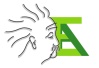 Legende: S0 = Hauptsatz; S1,2,3…= Nebensatz2 Prädikate müssen durch Kommata abgetrennt werden, sofern sie nicht mit der Konjunktion „und“ bzw. „oder“ verbunden sind! Ist eine Subjunktion vorhanden, spricht man von einem Satzgefüge (= HS + NS/ NS+ HS), ansonsten von einer Satzreihe (HS + HS).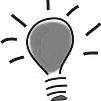 SatzartKoordVorfeldLSKMittelfeldRSKNachfeldVerbzweitsatz(Aussagesatz, Lexikalklammer)S0-Das zweite Prädikatsteiltauchterst nach einem mitunter extrem langen Mittelfeldauf-Verbzweitsatz(Aussagesatz, Temporalklammer)S0-Heute Morgenhabeich schon viel mehrgelerntals gedachtVerbzweitsatz(Fragesatz, Passivklammer)S0Aberwarum wirddas Klassenzimmer so seltenaufgeräumt-Verberstsatz(Ausrufesatz)S0--Hilfschnell deiner Mutter--Satzgefüge: Verberstsatz(Fragesatz, Modal-klammer) + Verbletztsatz KommaS0- -Kannstdu mir bittehelfenS1 Satzgefüge: Verberstsatz(Fragesatz, Modal-klammer) + Verbletztsatz KommaS1-wenndu ZeithastSatzgefüge:Verbletztsatz + Verbzweitsatz + Verbletztsatz KommaS0S1erledigten wir unsere Hausaufgaben-S2Satzgefüge:Verbletztsatz + Verbzweitsatz + Verbletztsatz KommaS1Nachdem wirgegessen hattenSatzgefüge:Verbletztsatz + Verbzweitsatz + Verbletztsatz KommaS2obwohluns das keinen Spaßbereitet hatSatzreihe:2 Verbzweitsätze kein Komma durch die Konjunktion „und“S0aDie KindertrinkenOrangensaftSatzreihe:2 Verbzweitsätze kein Komma durch die Konjunktion „und“S0bunddie Elterntrinken WeinSatzreihe:2 Verbzweitsätze KommaS0aLeider wirdnoch ein weiteres Feld gebrauchtin dem ModellSatzreihe:2 Verbzweitsätze KommaS0bdennKonjunktionenverbindengleichartige Sätze in einer Satzreihe